Pierson Library Volunteer ApplicationThank you for considering becoming a library volunteer!  Our volunteers help make all we do happen.  To learn about the range of volunteer opportunities available at the library, visit www.piersonlibrary.org/volunteers .  After submitting this application, the library will contact you for a short interview to discuss what might work best.  Date:________________________Name:_______________________________________________________________		Last					     First				Address:_____________________________________________________________	       Street				____________________________________________________________________	City				State				        Zip				Telephone:__________________________________E-mail: ________________________________________________________________Have you ever volunteered before? __________________   If so, where? _________________________________________________________________________________Brief description of duties: ________________________________________________________________________________________________________________________How did you hear about the Library’s volunteer program? ________________________Please note the skills and abilities below that are applicable to you:____Previous Library Work		        ___Gardening____Using Computers				  ___ Marketing and Communications  ____Event Planning		  		  ___Knowledge of Foreign Language		  Others?  Please List:______________________________________________________	    Other organizations for which you currently volunteer_______________________________________________________________________________________________________Physical Limitations: ________________________________________________________What type of volunteer work are you interested in doing?	Youth Services      		Adult Services			Both	Working with the public	Working behind the scenes	BothOther  _________________________________________________________Times you prefer to volunteer (please write times for days that typically work for you):Sunday:_________________		Monday:______________  	Tuesday:____________Wednesday:______________		Thursday:______________	Friday:______________Saturday:________________VI. Background Information (free background check required for all volunteers)Have you ever been convicted of a felony or misdemeanor other than traffic violations?___ Yes   ___ No	If so, please list: ____________________________________________Confidentiality AgreementI understand that it is the policy of the Pierson Library and state law to protect the privacy of those who use the library. I agree to hold information about library members in complete confidence and to access this information only in the course of performing volunteer duties.Printed Name:___________________________________________________________Signature:_______________________________________________________________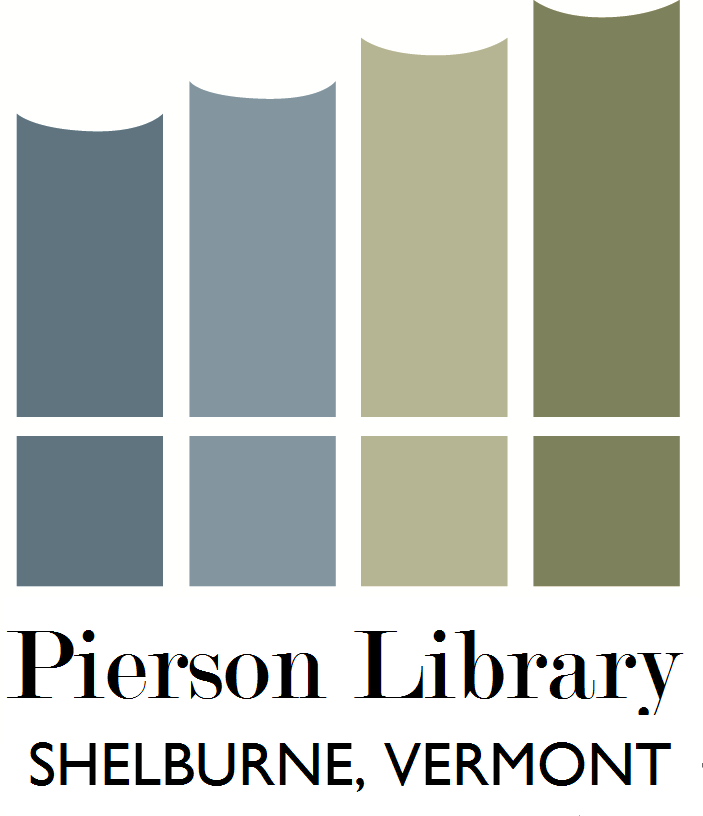 